Sample Assessment Tasks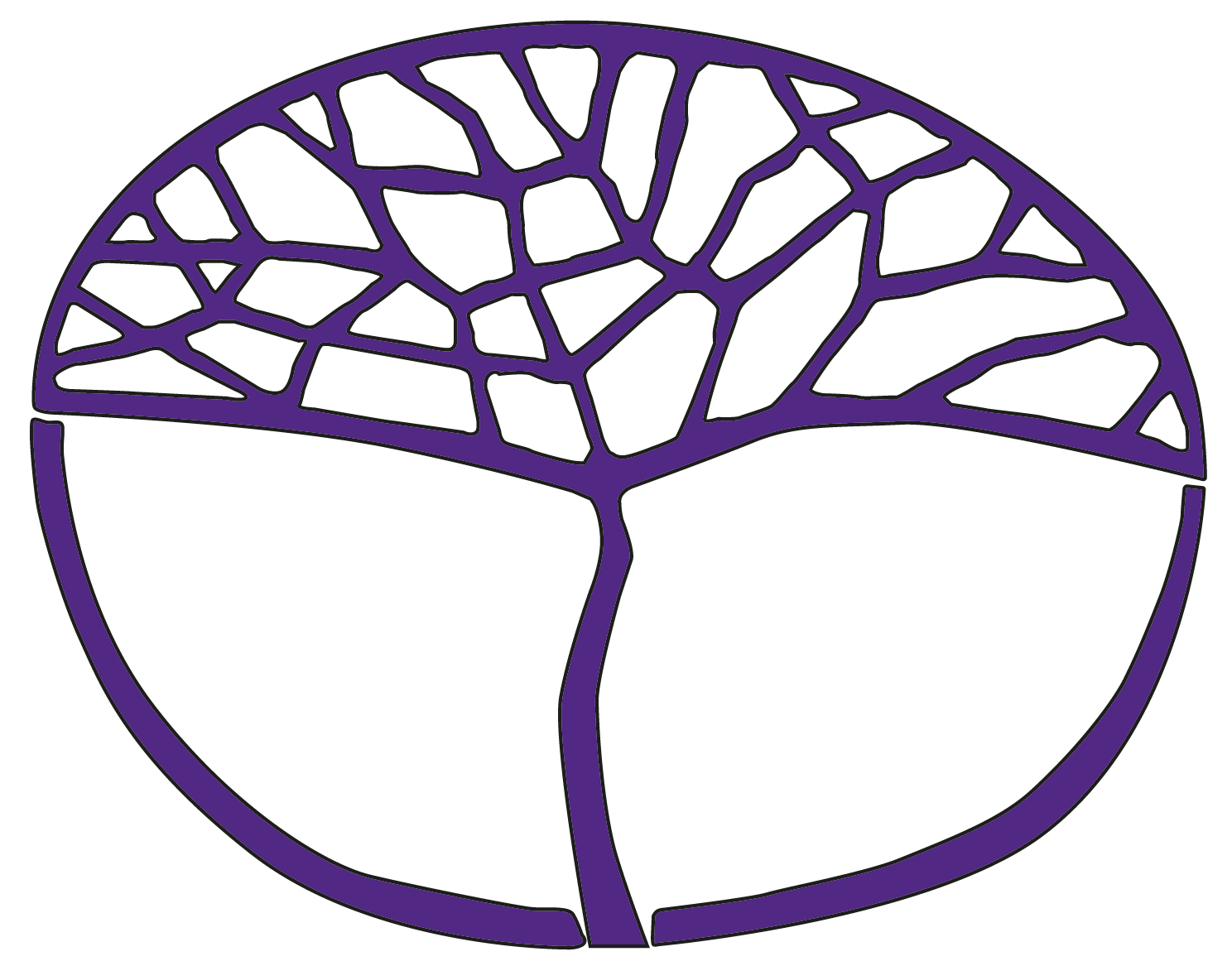 Building and ConstructionGeneral Year 11Copyright© School Curriculum and Standards Authority, 2014This document – apart from any third party copyright material contained in it – may be freely copied, or communicated on an intranet, for non-commercial purposes in educational institutions, provided that the School Curriculum and Standards Authority is acknowledged as the copyright owner, and that the Authority’s moral rights are not infringed.Copying or communication for any other purpose can be done only within the terms of the Copyright Act 1968 or with prior written permission of the School Curriculum and Standards Authority. Copying or communication of any third party copyright material can be done only within the terms of the Copyright Act 1968 or with permission of the copyright owners.Any content in this document that has been derived from the Australian Curriculum may be used under the terms of the Creative Commons Attribution-NonCommercial 3.0 Australia licenceDisclaimerAny resources such as texts, websites and so on that may be referred to in this document are provided as examples of resources that teachers can use to support their learning programs. Their inclusion does not imply that they are mandatory or that they are the only resources relevant to the course.Sample assessment taskBuilding and Construction – General Year 11Task 3 – Unit 1Assessment type: Design and ProductionResidential backyard design projectPart A: Design a scale model of a residential backyard 					(25 marks) You are to complete a design brief for the planning of a residential backyard. Part B: Construct a scale model of a residential backyard design 			(10 marks) You are to then construct a scale model. Part C: Evaluate completed scale model of a residential backyard design 		(5 marks) Finally, evaluate your scale model.ConditionsPeriod allowed for completion of theory lessons and to complete this range of practical tasks:4 to 6 weeksTask weightingPart A: Design 5%; Part B: Production 8%; Part C: Design 2% of the school mark for this pair of units________________________________________________________________________________What you need to doPart ATake some pictures of your backyard (or someone else’s if you do not wish to use yours).Produce sketches (at least five) that illustrate particular characteristics of the backyard. Complete a scale drawing of your backyard.Examine the pictures that you have taken and the scale drawing that you have completed and produce a PMI table.Detail the changes that you will make utilising sketches. From the results of your PMI you are to decide upon changes that you would make to your backyard.You will be required to detail the changes that you are going to make and the reasons that you have chosen to make these changes.Select the appropriate materials to make the modifications that you have chosen to undertake. Detail the benefits of using these materials to yourself and the environment.Prepare a materials order/cutting list.Part BYou will be required to produce a scale model of your backyard showing the modifications made.Complete a materials costing list for your backyard. 
Part CEvaluate the changes that you have made.Have your parents/guardian/carers evaluate the changes that you have made.Marking key for sample assessment task 3 – Unit 1Residential backyard design projectSample assessment taskBuilding and Construction – General Year 11Task 5 – Unit 1Assessment type: ProductionPart A: Bricklaying and brick paving 							(66 marks) Gain a theoretical understanding from lessons, then complete a range of practical tasks to experience and develop skills in building and construction processes.ConditionsPeriod allowed for completion of theory lessons and to complete a range of practical tasks: 5 to 8 weeksTask weighting10% of the school mark for this pair of units __________________________________________________________________________________Suggested time managementThe practice for and production of these tasks will take place over a period of five weeks.What you need to doUsing the information provided in Activity Sheet A1 attached, complete the following: calculating quantities, bricklaying and brick paving tasks.Activity 1: TheoryComplete worksheets identifying and justifying material selection for the chosen situation.calculate materials quantities 	(10 marks)Activity 2: Bricklayingsite preparationconstruction of brick pyramid constructing a brick pier	(36 marks)Activity 3: Brick pavingsite preparationstretcher pattern	(20 marks)ACTIVITY SHEET A1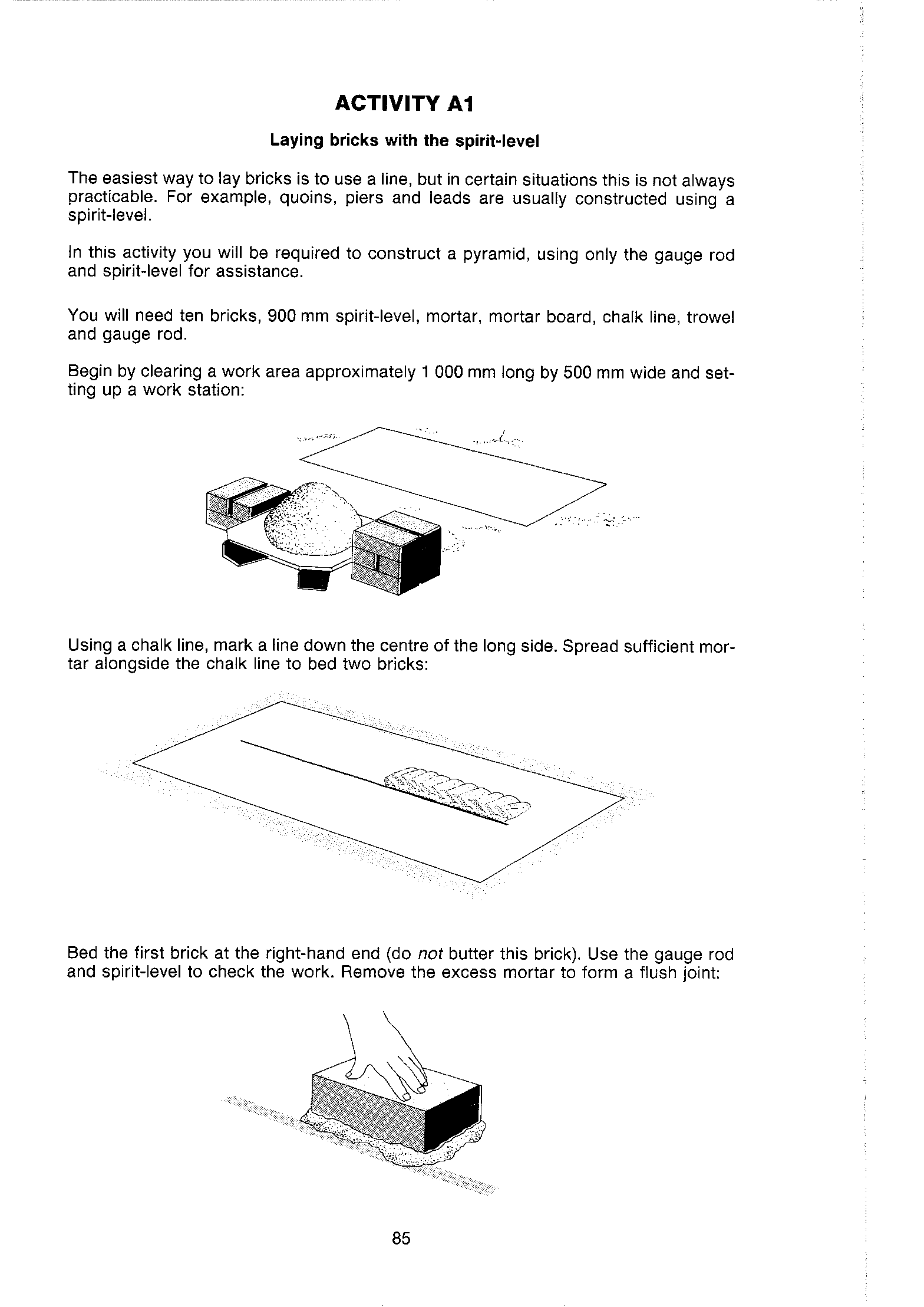 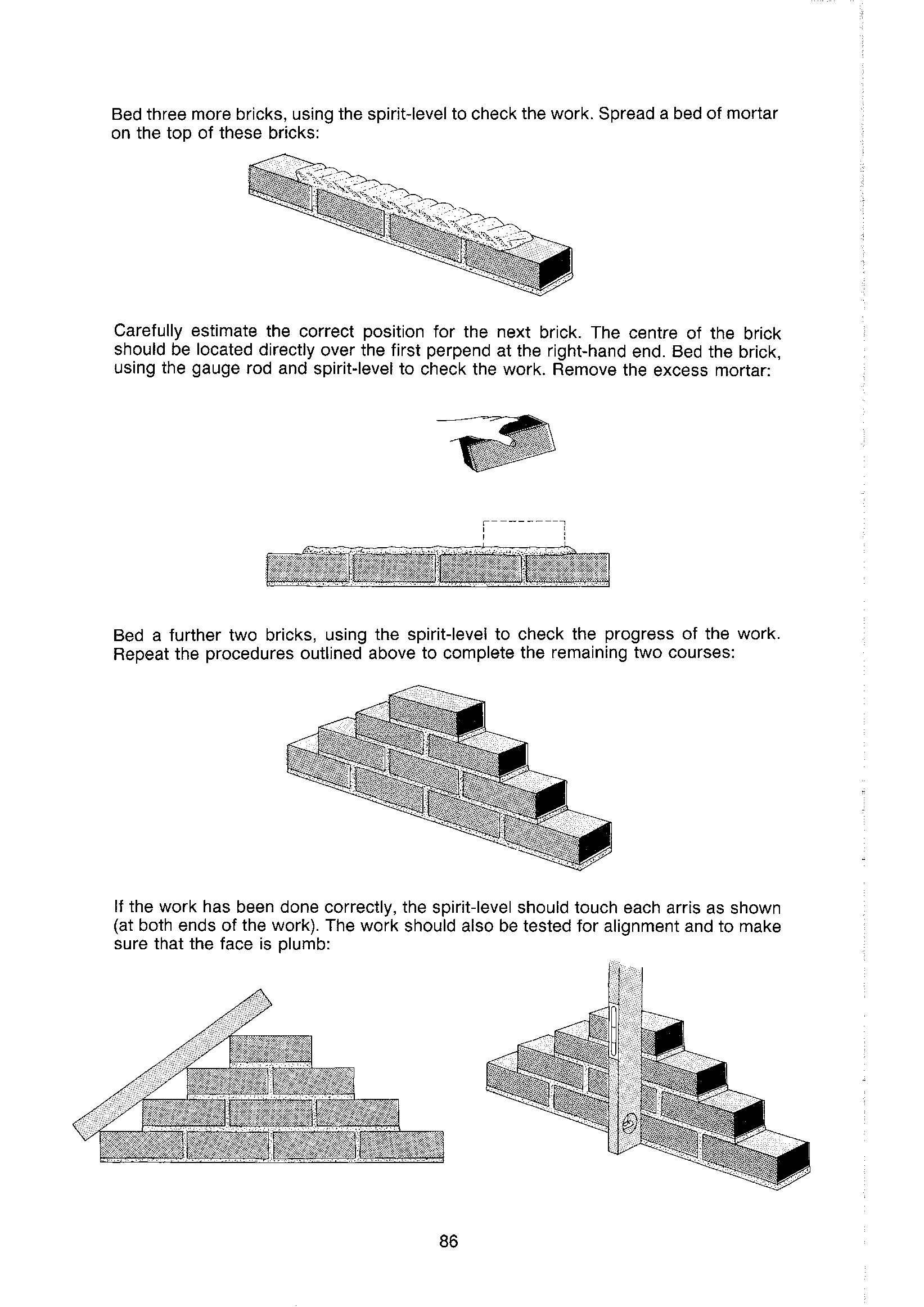 Marking key for sample assessment task 5 – Unit 1Part A – Activity 1: Theory worksheetsPart A – Activity 2: BricklayingPart A – Activity 3: Brick paving Sample assessment taskBuilding and Construction – General Year 11Task 5 – Unit 1Assessment type: ProductionPart B: Construction exercises	(identify materials and tiling)			(55 marks) Complete a range of practical and theoretical exercises incorporating a spectrum of construction materials processes and techniques.ConditionsPeriod allowed for completion of theory lessons and to complete a range of practical tasks:5 to 8 weeksTask weighting10% of the school mark for this pair of units __________________________________________________________________________________What you need to doYou are to complete the following theory worksheets and practical exercises. Construction knowledge and skills exercisesActivity 1: Wall tiling	(20 marks) Complete wall tiling task using specified area tools and equipment. Activity 2: Floor tiling	(20 marks)Complete floor tiling task using specified area tools and equipment.Activity 3: Construction materials	(15 marks)You are to complete the relevant worksheets that relate to the following points:present a materials identification sheet, showing mechanical properties of common building materials in terms of:hardnesselasticityconductivityflexibilitystrengthpresentation of finishes; different types and their uses.Marking key for sample assessment task 5 – Unit 1Task 5 Part B – Construction exercises Task 5 Part B – Construction exercises – Materials identification sheetSample assessment taskBuilding and Construction – General Year 11Task 5 – Unit 1Assessment type: ProductionPart C: Fabrication exercises (welding) 							(45 marks) Complete a series of practical exercises in the three types of welding. Present welds on a suitable display board.ConditionsPeriod allowed for completion of theory lessons and to complete a range of practical tasks:5 to 8 weeksTask weighting8% of the school mark for this pair of units __________________________________________________________________________________What you need to doYou are to complete the following welding exercises. The exercises are to be presented on a suitable display board that you have constructed. Arc weldingbeadsbutt weld‘T’ weldMIG welding beadsbutt weld‘T’ weldGas welding beadsbutt weldflange weldPresent completed welds on a suitable display board.Marking key for sample assessment task 5 – Unit 1Part C – Fabrication exercises (welding)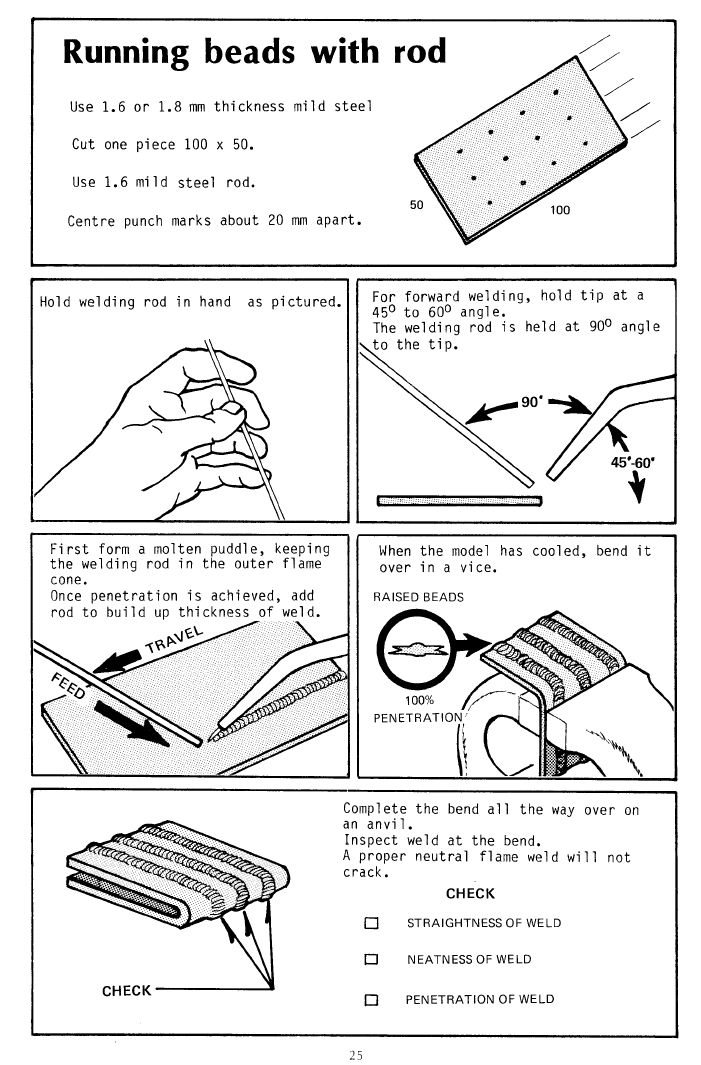 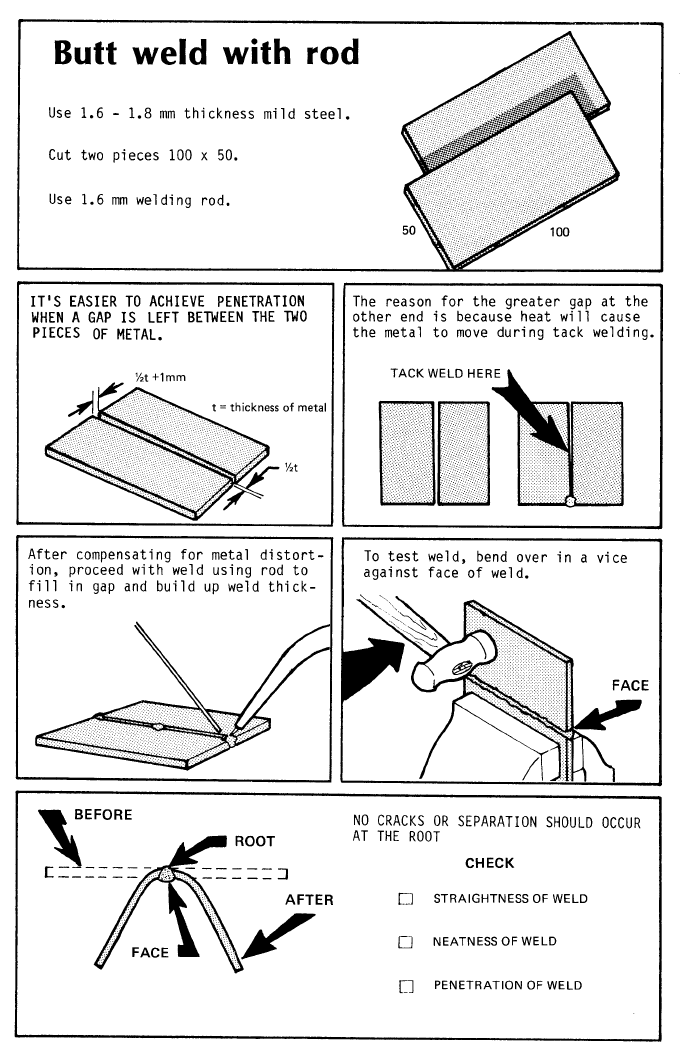 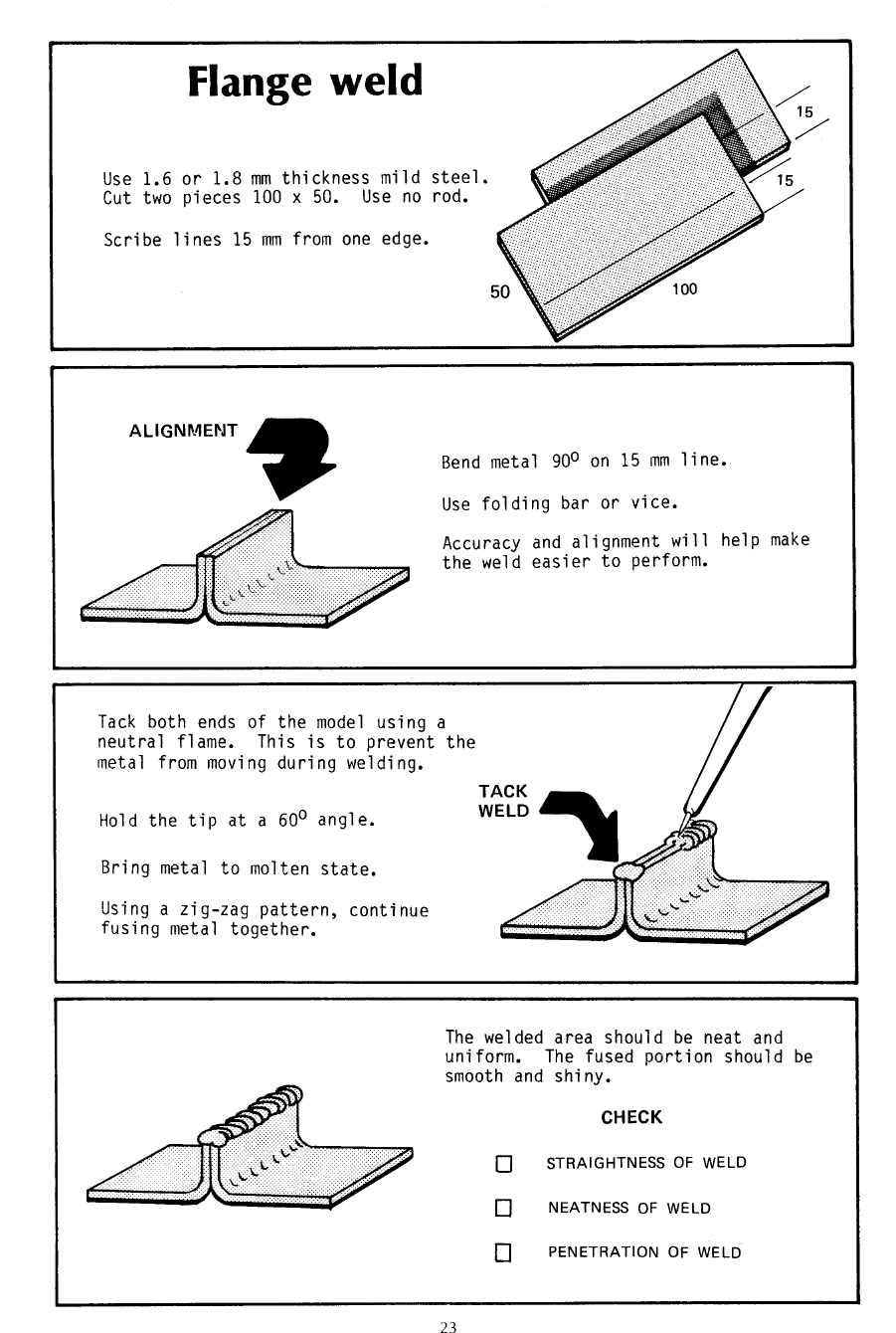 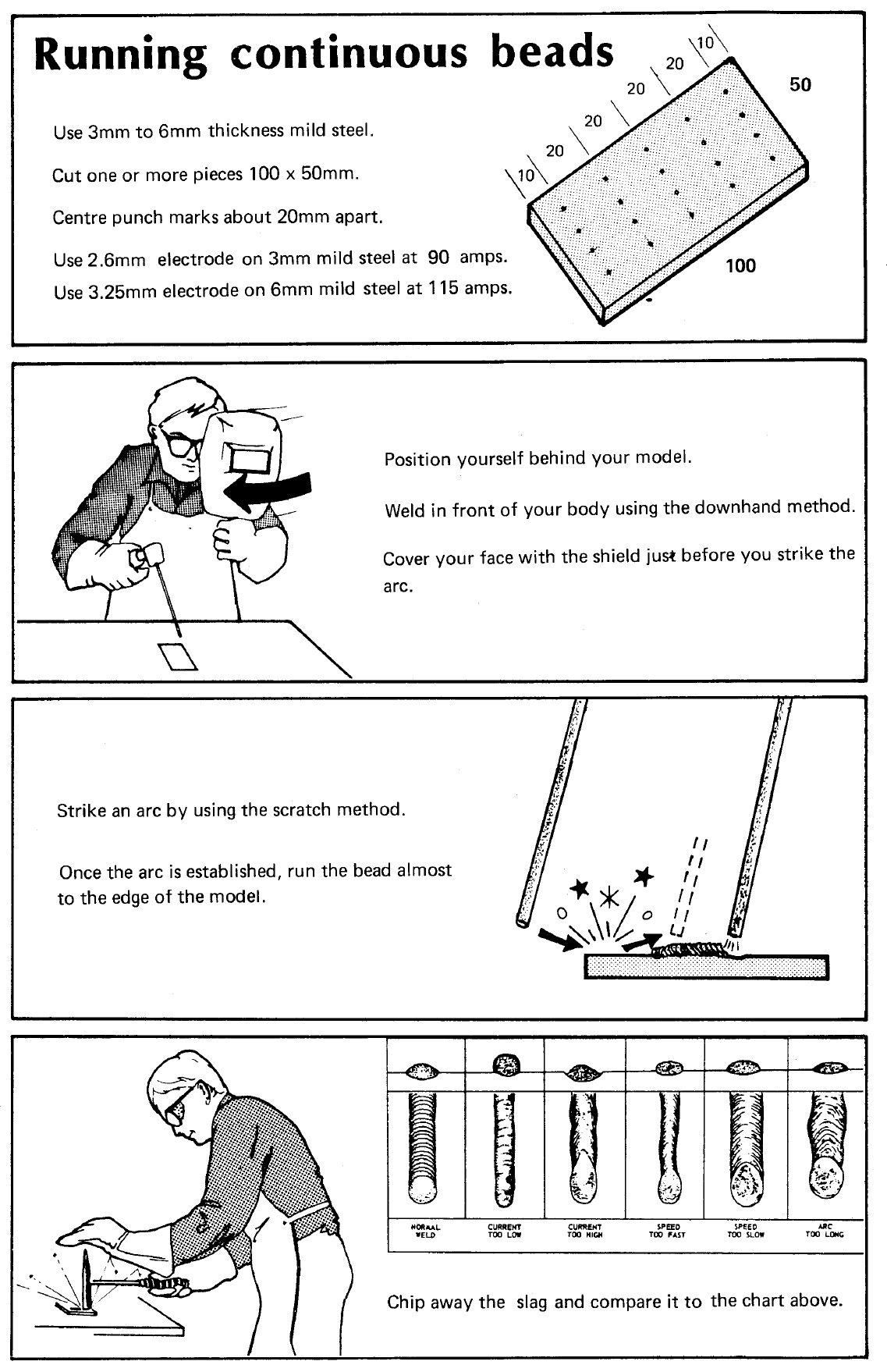 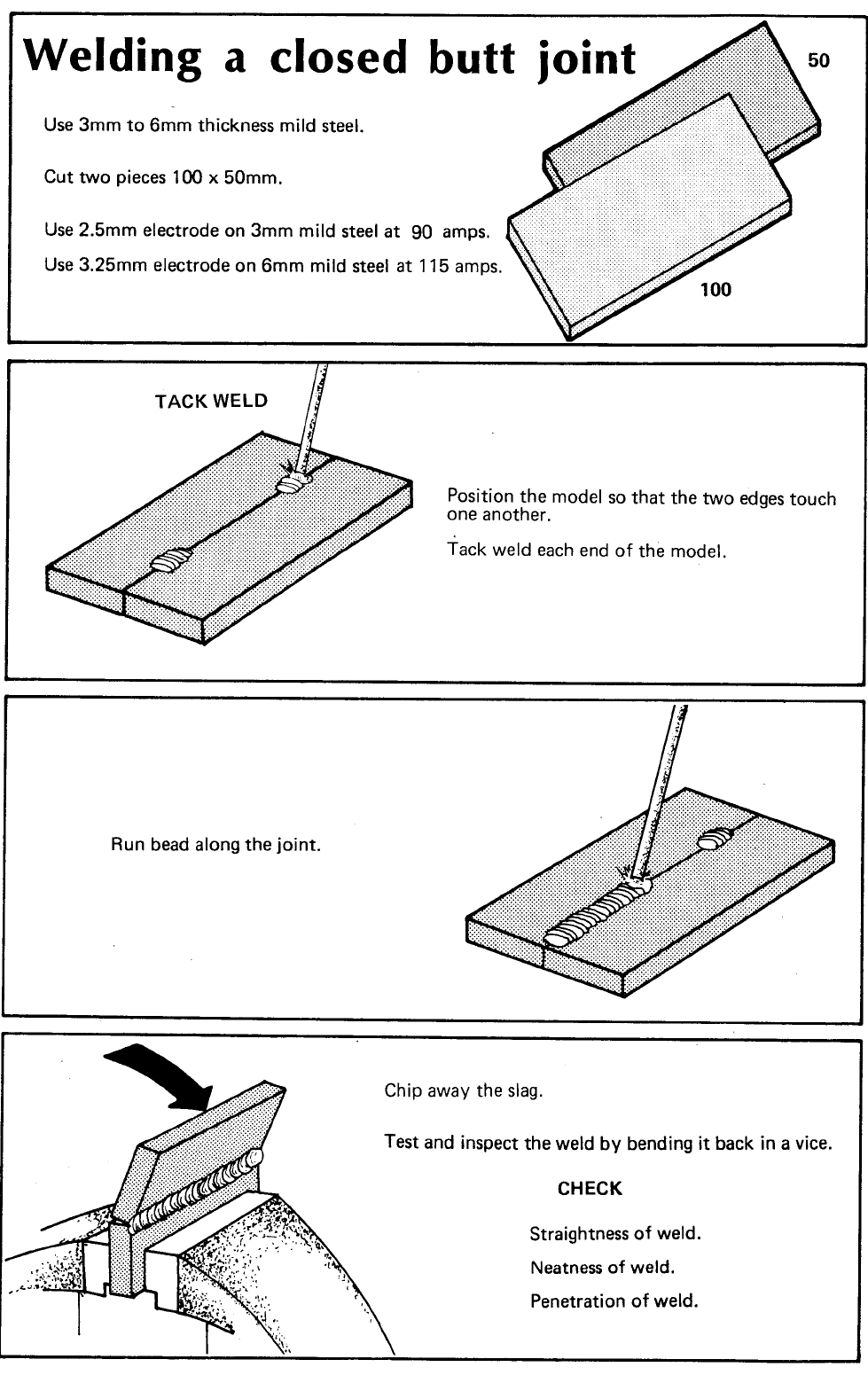 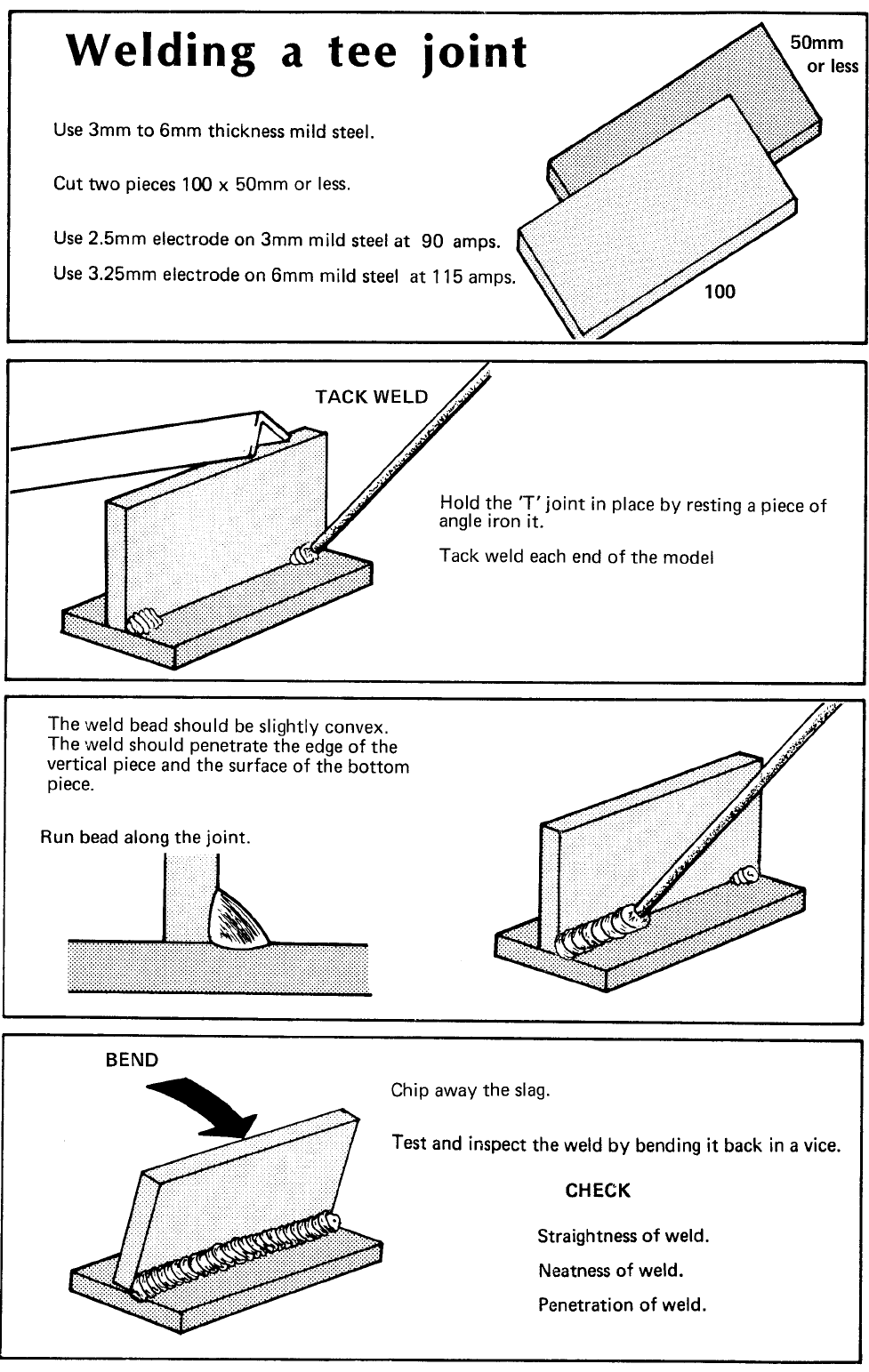 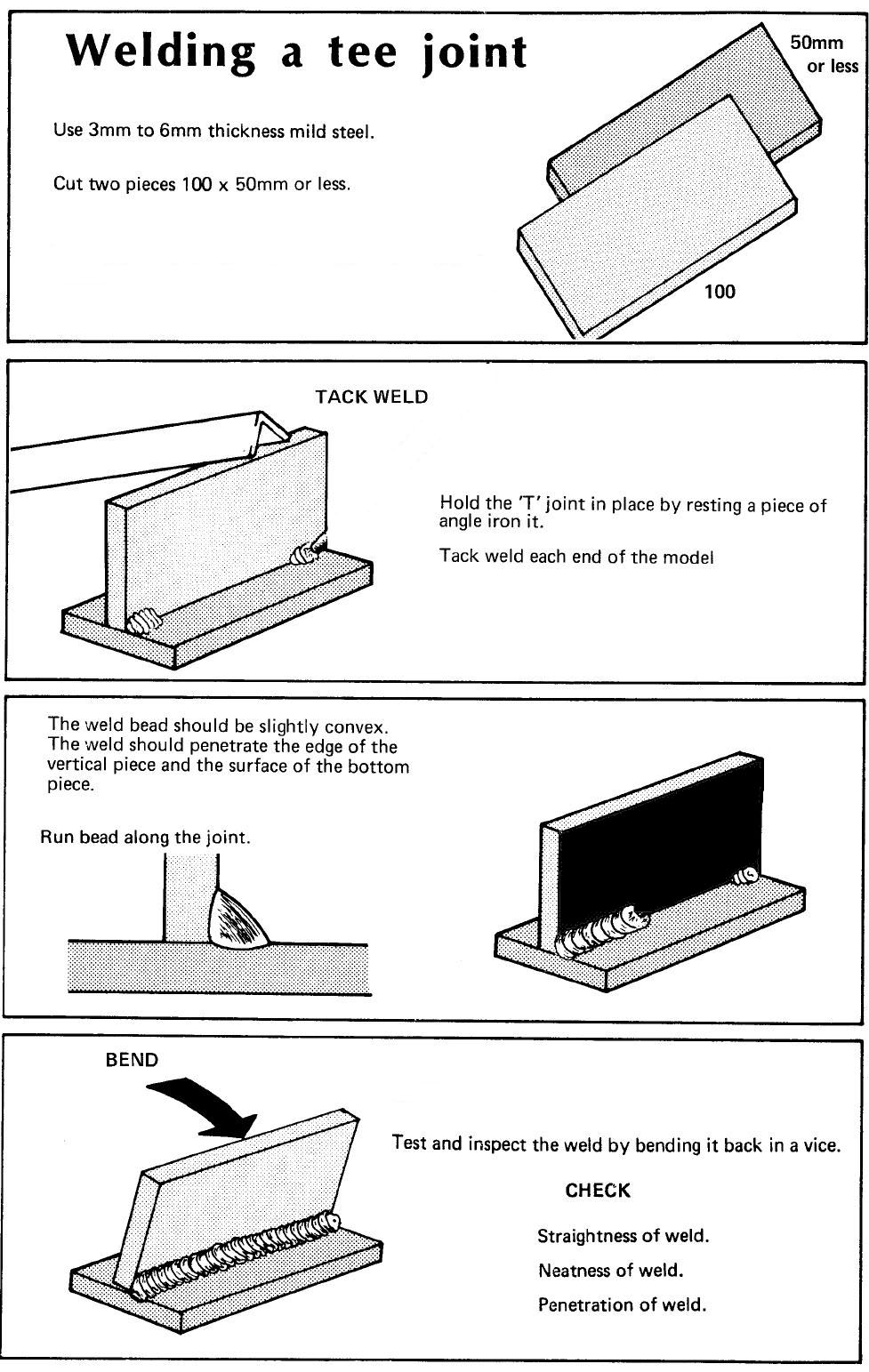 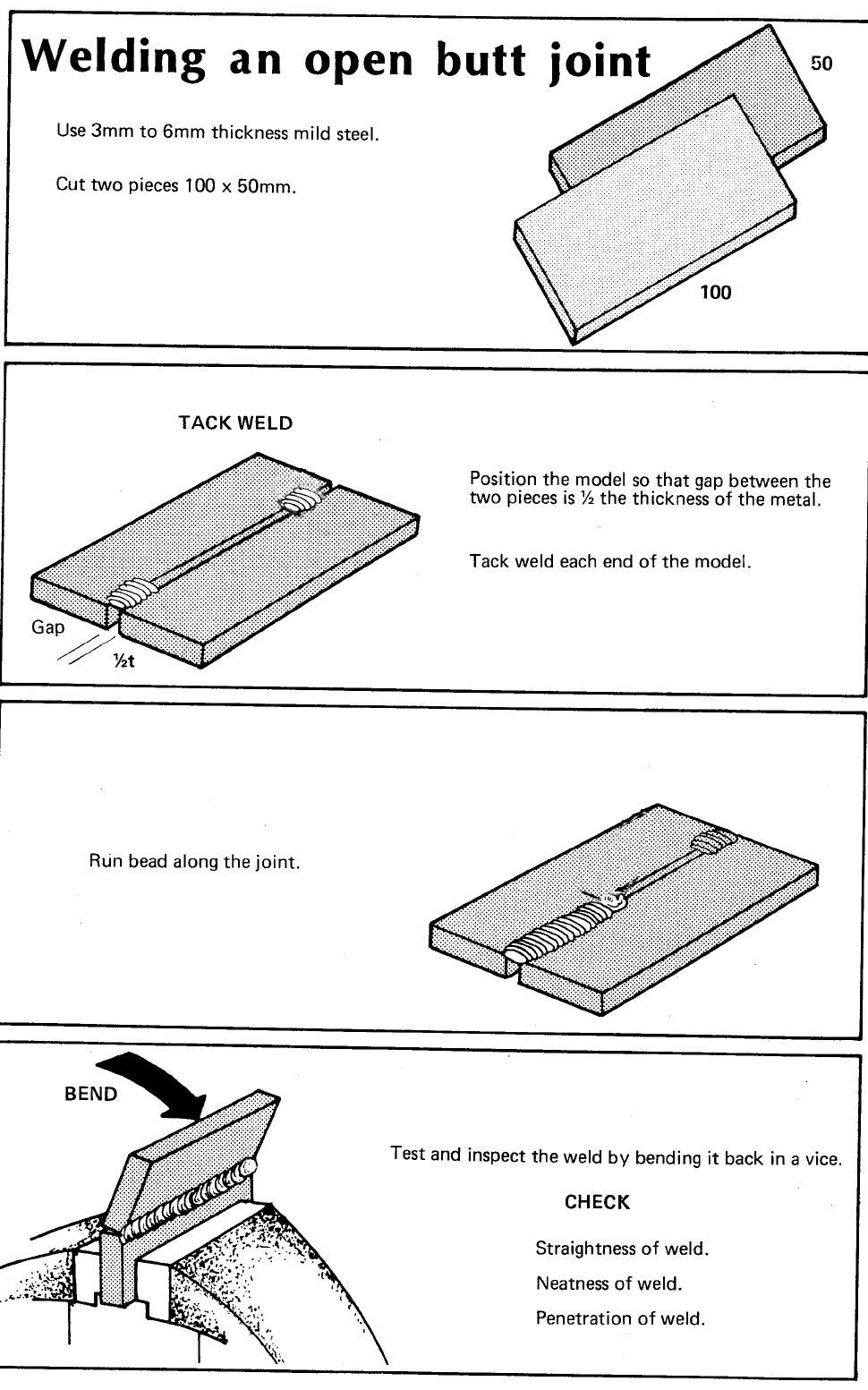 Sample assessment taskBuilding and Construction – General Year 11Task 4 – Unit 1Assessment type: Response Environment and sustainability assignment 						(25 marks)Research and compile notes on:sustainable practices in building and constructiontypes of environmentally friendly alternatives in methods of building and constructionConditionsPeriod allowed for completion of this task is two weeksTask weighting3% of the school mark for this pair of units__________________________________________________________________________________What you need to do:In your groups, you are to research and compile notes on:sustainable practices in building and constructiondefine sustainable practices locate and list methods of sustainable practicestypes of environmentally friendly alternatives in methods of building and constructionidentify environmentally friendly alternativeslocate and list, giving a brief description and examples of each, of environmentally friendly alternatives in building and constructionProvide a list of references and sources of information.Marking key for sample assessment task 4 – Unit 1What needs to be submitted for assessment?Due dates	Pictures, drawings and sketches of your backyard	Completed PMI	Completed detailed reasons for changes	Completed materials selection justification benefits and costing	Completed scale model and evaluationDescriptionMarksPart A: Design a scale model of a residential backyard                                   	/25Part A: Design a scale model of a residential backyard                                   	/25Pictures and sketches (minimum of five)/6provides clear drawings with annotations and development clear drawings with some annotationsclear drawings with no annotations5–63–41–2Scale drawing; hand or instrument drawing	/4Scale drawing; hand or instrument drawing	/4conforms to appropriate scale drawings standards utilises appropriate drawing techniques, minor errors 3–41–2PMI	/6PMI	/6provides detailed information and annotated sketches for the changes planned and the relevant reasons for these changesprovides sketches with clear annotations for the changes and the main reasons for these changesprovides general brief comments about plans and reasons for changes5–63–41–2Materials selection documentation	/4Materials selection documentation	/4provides all relevant information in a clear and concise manner, detailing reasons for material selection provides relevant information in a clear manner, detailing some reasons for material selection 3–41–2Project materials order/cutting list	/5Project materials order/cutting list	/5provides relevant information in a detailed and complete order/cutting listuses correct terminology to provide a suitable materials order/cutting listpresents list with missing or incomplete materials4–52–30–1Part B: Construct a scale model of a residential backyard design                           	/10Part B: Construct a scale model of a residential backyard design                           	/10Completed project	/10Completed project	/10completes project to a very high standard of workmanship and finishcompletes project to a high standard of workmanship and finishcompletes project to a satisfactory standard of workmanship and finish8–105–71–4Part C: Evaluate completed scale model of a residential backyard design                   	/5Part C: Evaluate completed scale model of a residential backyard design                   	/5Project evaluation	/5Project evaluation	/5reflects on the design criteria and evaluates the changes made and materials used presents simple likes and dislikes comments3–51–2Total marks/40What needs to be submitted for assessment?Due dates	Activity 1: Theory worksheetsfive weeks from commencement date	Activity 2: Bricklayingfive weeks from commencement date	Activity 3: Brick pavingfive weeks from commencement dateDescriptionMaximum possible markAllocated markComplete worksheets identifying and justifying material selection for the chosen situation.all worksheets completed, clear notes and correct entriesall worksheets completed, notes have minor errors3–41–2/4Calculating materials quantities all calculations completed, clearly set out and correctall calculations completed, some errors correctedcalculations attempted, but require re-calculating or revision5–63–41–2/6TotalTotal/10DescriptionMaximum possible markAllocated markSite preparationcleanlinesssetting outpreparedness1–21–21–2/6Laying a course of brickssquarelevelraking1–31–31–3/9Construction of brick piersquarelevelraking1–31–31–3/9Occupational Safety and Healthclothingtools/equipmentprocedural1–21–21–2/6Work habitsworks independentlyuse of materialstidiness1–21–21–2/6TotalTotal/36DescriptionMaximum possible markAllocated markSite preparationcleanlinesssetting outpreparedness1–21–21–2/6Laying a course of paving bricks – stretcher patternsquareflatcompacted1–31–31–3/9Work habits and Occupational Safety and Healthcorrect PPE clothingcorrect use of tools/equipmentcorrect procedureappropriate use of materialstidiness11111/5Sub totalSub total/20Combined totalCombined total/66What needs to be submitted for assessment?Due dates	Completed wall tiling 	Completed floor tiling 	Construction materials identification sheet Wall tilingMaximum possible markAllocated markSite preparationcleanlinesssetting outpreparedness1–21–21–2/6Wall tiling process mixing of groutsquarelevelspacing grouting 1–21–21–21–21–2/ 10Work habits and Occupational Safety and Healthcorrect PPE clothingcorrect use of tools/equipmentappropriate use of materialstidiness1111/4TotalTotal/ 20Floor tilingMaximum possible markAllocated markSite preparationcleanlinesssetting outpreparedness1–21–21–2/6Wall tiling process mixing of groutsquarelevelspacing grouting 1–21–21–21–21–2/ 10Work habits and Occupational Safety and Healthcorrect PPE clothingcorrect use of tools/equipmentappropriate use of materialstidiness1111/4TotalTotal/ 20DescriptionMaximum possible markAllocated markPresented materials identification sheetcompleted worksheet listing common building materials, with correct, detailed listing of all mechanical properties for each materialcompleted worksheet listing common building materials, with mechanical properties correctly listed for each materialcompleted list of common building materials, with minor errors in the listing of mechanical propertiespartially finished worksheet of common building materials, with errors or missing mechanical properties incomplete worksheet missing information about the mechanical properties9–107–85–63–41–2/10Presentation of finishes; different types and their usesall finishes listed, with clearly set out usesmost finishes listed, but some errors in arrangement of details of useslist of finishes attempted, but require further arrangement of types and uses 4–52–30–1/5TotalTotal/ 15Combined totalCombined total/55What needs to be submitted for assessment?		Due dates	Completed welds on a suitable display boardDescriptionMaximum possible markAllocated markCorrect and safe preparation of welding equipmentcorrect safe set up of equipmentpersonal protective equipment usedcorrect setting of:oxy/acetylene gas pressuresrod selection and amperageamperage and wire speed     correct shut down1–31–31–31–31–31–3/18Gas welding – good weld appearance, good weld penetration, and neat, even or consistent shape to weld and surrounding metal beadsbutt weldflange weld1–31–31–3/9Arc welding – good weld appearance, good weld penetration, and neat, even or consistent shape to weld and surrounding metal beadsbutt weld‘T’ weld1–31–31–3/9MIG welding – good weld appearance, good weld penetration, and neat, even or consistent shape to weld and surrounding metal beadsbutt weld‘T’ weld1–31–31–3/9TotalTotal/45What needs to be submitted for assessment?Due dates	Completed assignment notesResearch and compile notes on the definitions of sustainable practices. Identify methods of environmentally friendly alternatives in building and construction.Maximum possible markAllocated markAllocated markDefinition of sustainable practicesaccurate detailed definition and correct use of terminologyadequate definition with/without minor errors in use of terminology 4–51–3/5Documents listing methods of sustainable practices accurate detailed listing of methods and correct use of terminologyminor/small errors or some details missing from list, uses general terminology correctly to explain methods terminology incorrect and/or critical information missing5–63–41–2/6Identify and list different environmentally friendly alternatives in building and constructionaccurate identification of each type and correct descriptions, using appropriate terminology and common examples correct terminology in identifying each type but has minor errors in some descriptionssome types identified and described in general terms, with errors in some descriptions incorrect use of terminology to identify and describe examples of only a few types10–127–94–61–3 /12appropriate reference listlimited or no reference list provided20–1/2TotalTotal/25